КАРАР                                                                               РЕШЕНИЕОб утверждении	Положения о порядке реализации бесхозяйногодвижимого имущества в сельском поселении Новокарамалинский сельсовет муниципального районаМиякинский район Республики БашкортостанНа основании статьи 225,226 Гражданского кодекса РФ, а также в целях упорядочения решения вопросов выявления, постановки на учёт, оценки и реализации бесхозяйного движимого имущества Совет сельского поселения Новокарамалинский сельсовет муниципального района Миякинский район Республики Башкортостан решил:Утвердить Положение о порядке реализации бесхозяйного движимого имущества в сельском поселении Новокарамалинский сельсовет муниципального районаМиякинский район Республики Башкортостан (приложение № 1).Контроль над выполнением данного решения возложить на постоянную комиссию Совета сельского поселения Новокарамалинский сельсовет  по бюджету, налогам и вопросам муниципальной собственности.Глава сельского поселенияНовокарамалинский сельсовет муниципального района Миякинский район Республики Башкортостан                         И.В.Павлов30 января 2013 года№ 122Приложение № 1к решению Совета сельского поселения Новокарамалинский	 сельсовет муниципального района Миякинский район РБ№ 122    30  января 2013 г.ПОЛОЖЕНИЕо порядке реализации бесхозяйного движимого имущества в сельском поселении Новокарамалинский сельсовет муниципального района Миякинский район Республики БашкортостанI. Общие положения1.1. Настоящее Положение определяет порядок реализации бесхозяйного движимого имущества и взаимодействия органов, осуществляющих функции их учёта, регистрации и реализации.1.2. Бесхозяйное движимое имущество – любая движимая вещь (транспортное средство, продукция и т.п.), не имеющая собственников или собственник которой не известен, либо от собственности, на которую собственник отказался.II. Порядок передачи бесхозяйного движимого имущества в муниципальную собственность2.1. Рекомендовать ОГИБДД ОВД по Миякинскому району РБ организовать работу по выявлению бесхозяйных транспортных средств, находящихся на территории муниципального района Миякинский район и организовать их сохранность на штрафных стоянках в течение одного года.              2.2. По окончании срока хранения ОГИБДД ОВД по Миякинскому району необходимо   ежемесячно представлять информацию  в органы налоговой инспекции и в Комитет по управлению собственностью Министерства земельных и имущественных отношений Республики Башкортостан по Миякинскому району сведения о наличии бесхозяйного движимого имущества на штрафных стоянках района вместе со справкой установленного образца, подтверждающей отсутствие данного транспортного средства в розыске с описанием состояния автомототранспорта.Юридическое или физическое лицо вправе обратиться в Комитет по управлению собственностью с заявлением об обнаружении бесхозяйного движимого имущества.2.3. Получив сведения о бесхозяйном движимом имуществе, Комитет по управлению собственностью обращается в суд с требованием о признании этого имущества бесхозяйным и обращением его в муниципальную собственность.2.4. В случае признания судом движимого имущества бесхозяйным и обращения его в муниципальную собственность Комитет по управлению собственностью осуществляет деятельность по реализации этого имущества:- готовит соответствующие документы на бесхозяйное движимое имущество для оформления прав собственности;- комиссионно проводит оценку бесхозяйного движимого имущества с привлечением независимых оценщиков;- реализует бесхозяйное движимое имущество через магазины комиссионной торговли или самостоятельно, проводит открытые торги;- в случае непригодности автотранспорта к дальнейшей эксплуатации, невозможности его восстановления и реализации производит его передачу «Вторчермет» на основании заключения комиссии;III. Распределение средств от реализациибесхозяйного движимого имущества3.1. Средства, полученные от продажи бесхозяйного движимого имущества направляются в бюджет сельского поселения Новокарамалинский сельсовет муниципального района Миякинский район Республики Башкортостан, за исключением расходов связанных с оценкой, хранением, и реализацией данного имущества. Башkортостан Республикаhы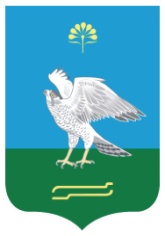 Миeкe районы муниципальрайонын Яnы Kарамалыауыл советы ауыл билeмehе                                                                                                                                                                                                                                                                                                                                                                                                                                                                                                                                                                                                                                                                                                                                                                                                                                                                                                                                                                СоветыСовет  сельского поселения Новокарамалинский сельсовет муниципального района Миякинский районРеспублика Башкортостан